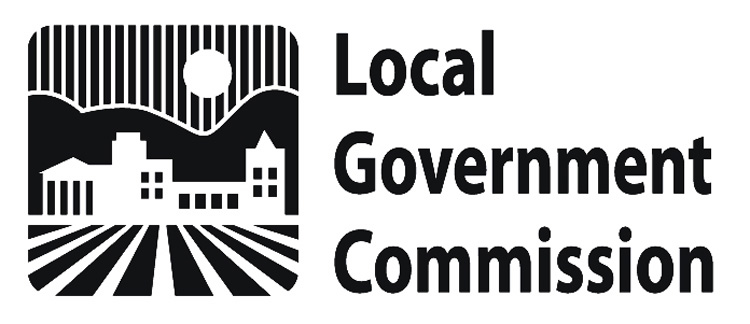 Complete and Green Streets in the San Joaquin ValleyThursday, February 19, 20156:00 pm – 9:00 pmGreens Market953 Tenth Street Street, Modesto6:00		Networking Reception6:30		Welcome & Introductions 6:45 	Supporting Complete and Green Streets in Our Communities Paul Zykofsky, Local Government CommissionEconomic benefits of Complete StreetsKevin Robert Perry, Urban Rain/DesignTools and Benefits of Green Streets and Low Impact Development7:30		Group Discussion8:30 		Wrap-Up8:45		Adjourn